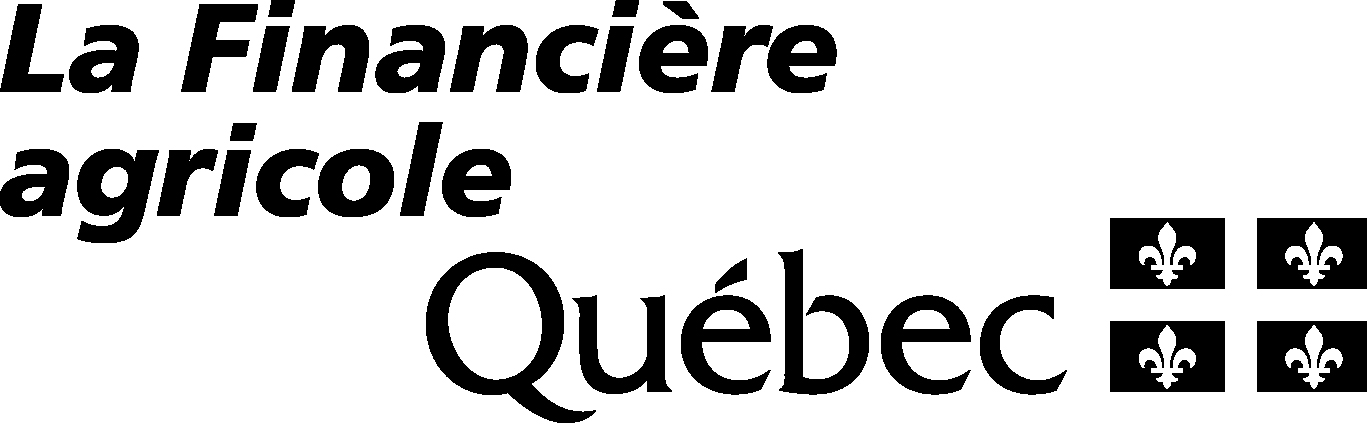 APPLICATION TO BENEFIT FROM  SELLER-LENDER PROTECTION Send this form to your service centre Permanent No. Permanent No. Permanent No. Loan No. Loan No. Borrower1 Borrower Name or business name Name or business name Name or business name Name or business name Name or business name Name or business name Name or business name Name or business name Phone No. (Home) Name or business name Name or business name Name or business name Name or business name Name or business name Name or business name Name or business name Name or business name Business address (No., street or rang) Business address (No., street or rang) Business address (No., street or rang) Business address (No., street or rang) Business address (No., street or rang)Municipality Postal code Postal code Phone No. (Cell.) Mailing address (No., street or rang), if different Mailing address (No., street or rang), if different Mailing address (No., street or rang), if different Mailing address (No., street or rang), if different Mailing address (No., street or rang), if differentMunicipality Postal code Postal code Fax No. E-mail  E-mail  E-mail  E-mail  E-mail  E-mail  E-mail  E-mail  E-mail  Seller-Lender  Seller-Lender  Seller-Lender  Seller-Lender 2 Seller-Lender  Seller-Lender  Seller-Lender  Seller-Lender  Name or business name Name or business name Name or business name Name or business name Phone No. (Home) Name or business name Name or business name Name or business name Name or business name Business address (No., street or rang) Business address (No., street or rang)Municipality Business address (no, street or rang) Phone No.(Cell.) Mailing address (No., street or rang), if different Mailing address (No., street or rang), if differentMunicipality Postal address (no, street or rang), if different Fax No.  E-mail  E-mail  E-mail 3 Declaration of arrears and request to benefit from the Seller-Lender protectionIf the application is by the BorrowerThrough this application, I declare that I have defaulted on repaying the amounts due to ___________________________ (Seller-Lender) and have accumulated arrears in principal and interest in the amount of $____________on the security loan representing ___________payment(s) due since  __________________________ (date of first default).Due to the temporary financial difficulties I am encountering, I request that the Seller-Lender benefit from the Seller-Lender protection for the ______ payments currently in arrears and for the  ______ coming months on the security loan.If the application is by the Seller-LenderThrough this application, I, ______________________________ (Seller-Lender), declare that the Borrower has defaulted on repaying the amounts due to me and has accumulated arrears in principal and interest in the amount of $____________on the security loan representing ___________payment(s) due since __________________________ (date of first default).Due to the temporary financial difficulties encountered by the Borrower, I wish to benefit from the Seller-Lender protection for the ______ payments currently in arrears and for the  ______ coming months on the security loan.If the application is by the BorrowerThrough this application, I declare that I have defaulted on repaying the amounts due to ___________________________ (Seller-Lender) and have accumulated arrears in principal and interest in the amount of $____________on the security loan representing ___________payment(s) due since  __________________________ (date of first default).Due to the temporary financial difficulties I am encountering, I request that the Seller-Lender benefit from the Seller-Lender protection for the ______ payments currently in arrears and for the  ______ coming months on the security loan.If the application is by the Seller-LenderThrough this application, I, ______________________________ (Seller-Lender), declare that the Borrower has defaulted on repaying the amounts due to me and has accumulated arrears in principal and interest in the amount of $____________on the security loan representing ___________payment(s) due since __________________________ (date of first default).Due to the temporary financial difficulties encountered by the Borrower, I wish to benefit from the Seller-Lender protection for the ______ payments currently in arrears and for the  ______ coming months on the security loan.If the application is by the BorrowerThrough this application, I declare that I have defaulted on repaying the amounts due to ___________________________ (Seller-Lender) and have accumulated arrears in principal and interest in the amount of $____________on the security loan representing ___________payment(s) due since  __________________________ (date of first default).Due to the temporary financial difficulties I am encountering, I request that the Seller-Lender benefit from the Seller-Lender protection for the ______ payments currently in arrears and for the  ______ coming months on the security loan.If the application is by the Seller-LenderThrough this application, I, ______________________________ (Seller-Lender), declare that the Borrower has defaulted on repaying the amounts due to me and has accumulated arrears in principal and interest in the amount of $____________on the security loan representing ___________payment(s) due since __________________________ (date of first default).Due to the temporary financial difficulties encountered by the Borrower, I wish to benefit from the Seller-Lender protection for the ______ payments currently in arrears and for the  ______ coming months on the security loan.4 Explanation of the situation55DeclarationDeclarationDeclarationI am filing this application in order to benefit from the Seller-Lender protection offered through the Farm Financing Program.I declare that all the information, whether financial or other, provided through this application, is truthful and complete.__________________________________________________________________(Signature)I am filing this application in order to benefit from the Seller-Lender protection offered through the Farm Financing Program.I declare that all the information, whether financial or other, provided through this application, is truthful and complete.__________________________________________________________________(Signature)I am filing this application in order to benefit from the Seller-Lender protection offered through the Farm Financing Program.I declare that all the information, whether financial or other, provided through this application, is truthful and complete.__________________________________________________________________(Signature)I am filing this application in order to benefit from the Seller-Lender protection offered through the Farm Financing Program.I declare that all the information, whether financial or other, provided through this application, is truthful and complete.__________________________________________________________________(Signature)I am filing this application in order to benefit from the Seller-Lender protection offered through the Farm Financing Program.I declare that all the information, whether financial or other, provided through this application, is truthful and complete.__________________________________________________________________(Signature)I am filing this application in order to benefit from the Seller-Lender protection offered through the Farm Financing Program.I declare that all the information, whether financial or other, provided through this application, is truthful and complete.__________________________________________________________________(Signature)I am filing this application in order to benefit from the Seller-Lender protection offered through the Farm Financing Program.I declare that all the information, whether financial or other, provided through this application, is truthful and complete.__________________________________________________________________(Signature)(Name in block letters)                                                Borrower     Seller-Lender (Name in block letters)                                                Borrower     Seller-Lender DateDate